I. Môc tiªu:1. KiÕn thøc:- HÖ thèng hãa kiÕn thøc tõ bµi 1- bµi 13.- VËn dông kiÕn thøc vµo gi¶i thÝch c¸c hiÖn t­îng thùc tÕ vµ n¾m ®­îc ph­¬ng ph¸p gi¶i bµi tËp liªn quan ®Õn ¸p suÊt chÊt láng, lùc ®Êy Acsimet, công cơ học.2. Kü n¨ng:Gi¶i bµi tËp ®Þnh tÝnh vµ bµi tËp ®Þnh l­îng, thÝ nghiÖm theo ph­¬ng ph¸p vËt lÝ.VËn dông kiÕn thøc vµo gi¶i quyªt c¸c vÊn ®Ò thùc tiÔn3. Th¸i ®é: Trung thùc cÈn thËn khi lµm bµi4. Phát triển NL: Giải quyết vấn đề, tính tự  giác, tổng hợp kiến thức, xử lí số liệu...II. Ma trậnI.Trắc nghiệm (5 điểm): Ghi vào bài kiểm tra chữ cái đứng trước câu trả lời em cho là đúng nhất :Câu 1: Một xà lan đi dọc bờ sông trên quãng đường AB với vận tốc 12km/h. Nếu tăng vận tốc thêm 3km/h thì xà lan đến B sớm hơn dự định 10 phút. Quãng đường AB làA. 5km.               B. 10km.                      C. 15km.                          D. 20kmCâu 2: Hành khách ngồi trên xe ô tô đang chuyển động bỗng thấy mình bị nghiêng sang trái, chứng tỏ xeA. Đột ngột giảm vận tốc.		           B. Đột ngột tăng vận tốc.C. Đột ngột rẽ sang trái.		            D. Đột ngột rẽ sang phải.Câu 3 : Điều nào sau đây là đúng khi nói về áp suất A) Chất lỏng gây ra áp suất theo mọi phương lên đáy bình, thành bình và các vật đặt trong lòng nó B) Chất lỏng gây ra áp suất theo phương thẳng đứng, hướng từ dưới lên trên C) Chất lỏng gây ra áp suất theo phương ngang D) Chất lỏng chỉ gây ra áp suất ở đáy bình Câu 4: Công thức tính áp suất gây ra bởi chất lỏng có trọng lượng riêng d tại một điểm cách cách mặt thoáng có độ cao h là : A) p = d.h	B) p = h/d 	C) p = d/h         D) công thức khác Câu 5: Điều nào sau đây đúng khi nói về bình thông nhau? A) Trong bình thông nhau chứa cùng một chất lỏng đứng yên,lượng chất lỏng ở hai nhánh luôn bằng nhau B) Trong bình thông nhau chứa cùng một chất lỏng đứng yên, không tồn tại áp suất của chất lỏng C) Trong bình thông nhau chứa cùng một chất lỏng đứng yên, mực chất lỏng ở hai nhánh có thể khác nhau D) Trong bình thông nhau chứa cùng một chất lỏng đứng yên,các mực chất lỏng ở hai nhánh luôn có cùng một độ cao Câu 6. Một tàu ngầm đang di chuyển dưới biển.áp suất kế đặt ngoài vỏ tàu chỉ giá trị tăng dần. Phát biểu nào sau đây là đúng?A) Tàu đang lặn sâu 		B) Tàu đang nổi lên từ từ C) Tàu đang di chuyển theo phương ngang 	D) Các phát biểu trên đều đúng Câu 7: Một người tác dụng lên mặt sàn một áp suất 1,7.104 N/m2.Diện tích bàn chân tiếp xúc với mặt sàn là 0,02 m2. Trọng lượng và khối lượng của người đó là :A) 340N và 34kg 	B) 510N và 51kg       C) 170N và 17kg      D) Một giá trị khác Câu 8: Tại sao khi lặn người thợ lặn phải mặt bộ áo lặn ? A) Vì lặn sâu, nhiệt độ rất thấp          B) Vì lặn sâu, áp suất rất lớn C) Vì lặn sâu, lực cản rất lớn             D) Vì lặn sâu, áo lặn giúp di chuyển dễ dàngCâu 9: Dựa vào 4 hình vẽ dưới, hãy chọn cách sắp xếp đúng theo thứ tự từ lớn đến nhỏ về áp suất của nước trong bình tác dụng lên đáy bình 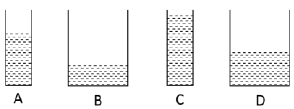 A) C - A - D - B      B) C -A - B - D     C) C -D - A - B        D) D - C - A - B Câu 10: Một thùng cao 1,2m đựng đầy nước. Áp suất của nước lên đáy thùng và lên một điểm cách đáy thùng 0,4m nhận giá trị nào trong các giá trị sau ? A) p1 = 1200 N/m2 ; p2 = 800N/m2                  B) p1 = 8000 N/m2 ; p2 = 12000 N/m2 C) p1 = 12000N/m2 ; p2 = 8000N/m2	             D) Một cặp giá trị khácCâu 11.Trường hợp nào sau đây làm tăng ma sát?A. Lắp ổ trục, ổ bi trong máy móc.                    B.  Làm nhẵn bề mặt của vật. C. Bôi dầu mỡ vào các chi tiết máy.   	   D.  Bôi nhựa thông vào cần kéo nhịCâu 12: Điều nào sau đây đúng nhất khi nói về áp lực A) Áp lực là lực ép của vật lên mặt giá đỡ 	B) Áp lực là lực do mặt giá đỡ tác dụng len vật C) Áp lực luôn bằng trọng lượng của vật 	D) Áp lực là lực ép có phương vuông góc với vật bị ép .Câu 13: Trong các hiện tượng sau đây, hiện tượng nào do áp suất khí quyển gây ra? A) Quả bóng bàn bị dẹp thả vào nước nóng sẽ phồng lại như cũ 	B) Săm xe đạp bơm căng để ngoài nắng có thể bị nổ C) Dùng một ống nhựa nhỏ có thể hút nước từ cốc vào nước vào miệng D) Hơ nóng quả cầu sắtCâu 14: Hút bớt không khí trong một vỏ hộp sữa bằng giấy, vỏ hộp sữa bị bẹp theo nhiều phía. Câu giải thích nào sau đây là đúng nhất ? A) Vì không khí bên trong hộp sữa bị co lại                       B) Vì áp suất không khí bên trong hộp nhỏ hơn áp suất bên ngoài C) Vì hộp sữa chịu tác dụng của áp suất khí quyển             D) Vì hộp sữa rất nhẹ Câu 15 : Thả viên bi vào một cốc nước.Kết quả nào sau đây đúng? A) Càng xuống sâu lực đẩy Ac-si-mét càng tăng, áp suất tác dụng lên viên bi càng giảm B) Càng xuống sâu lực đẩy Ac-si-mét càng giảm, áp suất tác dụng lên viên bi càng tăng C) Càng xuống sâu lực đẩy Ac-si-mét không đổi, áp suất tác dụng lên viên bi càng tăng D) Càng xuống sâu lực đẩy Ac-si-mét càng giảm, áp suất tác dụng lên viên bi càng giảm Câu 16: Treo một vật nặng vào lực kế ở ngoài không khí, lực kế chỉ giá trị P1, nhúng vật vào nước lực kế chỉ giá trị P2. Chọn khẳng định đúng?A) P1 = P2	      B) P1< P2	C) P1> P2              D) P1 ≥ P2Câu 17: Một thỏi nhôm và một thỏi thép có thể tích bằng nhau cùng được nhúng chìm trong nước.Kết luận nào sau đây phù hợp nhất ? A) Thỏi nào nằm sâu hơn thì lực đẩy Ac-si-mét tác dụng lên thỏi đó lớn hơn B) Thép có Trọng lượng riêng lớn hơn nhôm nên nó chịu tác dụng lực đẩy Ac-si-mét lớn hơn C) Chúng chịu tác dụng lực đẩy Ac-si-mét như nhau vì cùng được nhúng trong nước như nhau D) Chúng chịu tác dụng lực đẩy Ac-si-mét như nhau vì chúng chiếm thể tích trong nước như nhau Câu 18: Trong các đơn vị sau đơn vị nào là đơn vị của áp suất ? A) N/m           B) N/m2 	C) N.m 	D) N.m2Câu 19: Lực đẩy Ac-si-mét phụ thuộc vào những yếu tố nào? Hãy chọn câu đúng A) Trọng lượng riêng của chất lỏng và vật B) Trọng lượng riêng của chất lỏng và phần thể tích của phần chât lỏng bị vật chiếm chỗ C) Trọng lượng riêng và thể tích của vật D) Trọng lượng của vật và thể tích của phần chất lỏng bị vật chiếmchỗ .Câu 20: Ba vật khác nhau đồng, sắt , nhôm có khối lượng bằng nhau, khi nhúng vật ngập trong nước thì lực đẩy của nước tác dụng vào vật nào là lớn nhất, bé nhất ? Hãy chọn thứ tự đúng về lực đẩy Ac-si-mét từ lớn nhất đến bé nhất A) Nhôm - sắt - đồng 	B)Sắt - nhôm - đồng   C) Nhôm - đồng - sắt    D) Đồng - nhôm - sắt II. Tự luận ( 5 điểm)Câu 1(1điểm) Tại sao nhà du hành vũ trụ thường mặc một bộ áo giáp ?Câu  2 (2điểm)Một vật có thể tích 800 dm3a) Tính lực đẩy Acsimet tác dụng lên vật khi nhúng chìm trong nước và trong dầu? Biết trọng lượng riêng của nước và dầu lần lượt là 10000 N/m3; 8000 N/m3.b) Nếu nhúng vật ở các độ sâu khác nhau thì lực đẩy Acsimet tác dụng lên vật có thay đổi không? Vì sao?Câu 3 (2điểm) Một tàu ngầm đang ở độ sâu 25m so với mặt nước biển. Biết trọng lượng riêng của nước biển  là 10300 N/m3Tính áp suất tác dụng lên tàu khi đó?Tại độ sâu đó, có một vật va vào tàu làm tàu có một lỗ thủng rộng 500 cm2. Người ta đặt một miếng vá từ lỗ thủng từ phía trong. Hỏi cần một lực tối thiểu bằng bao nhiêu để giữ miếng vá?ĐÁP ÁN - BIỂU ĐIỂMI.TRẮC NGHIỆM ( 5 điểm): Mỗi câu trả lời đúng được 0,25 điểm    II. TỰ LUẬN( 5 điểm)	Tạ Thị Thanh Hương		          Đỗ Thị Kim Khánh		       Kiều Thị TâmI. Môc tiªu:1. KiÕn thøc:- HÖ thèng hãa kiÕn thøc tõ bµi 1- bµi 28.- VËn dông kiÕn thøc vµo gi¶i thÝch c¸c hiÖn t­îng thùc tÕ vµ n¾m ®­îc ph­¬ng ph¸p gi¶i bµi tËp liªn quan ®Õn c«ng thøc tÝnh ®Þnh luËt «m, ®Þnh luËt Jun len x¬, quy t¾c n¾m tay ph¶i vµ quy t¾c bµn tay tr¸i..2. Kü n¨ng:- Gi¶i bµi tËp ®Þnh tÝnh vµ bµi tËp ®Þnh l­îng, thÝ nghiÖm theo ph­¬ng ph¸p vËt lÝ.- VËn dông kiÕn thøc vµo gi¶i quyÕt c¸c vÊn ®Ò thùc tiÔn3. Th¸i ®é: Trung thùc cÈn thËn khi lµm.4. Phát triển NL: Giải quyết vấn đề, tính tự  giác, tổng hợp kiến thức, xử lí số liệu...II. Ma trậnI. Trắc nghiệm (5 điểm): Tô vào phiếu trả lời trắc nghiệm chữ cái đứng trước câu trả lời em cho là đúng nhất :Câu 1: Khi đưa hai cực của hai nam châm lại gần nhau thì:A. Chúng sẽ hút nhau nếu các cực cùng phương  B. Chúng sẽ hút nhau nếu các cực cùng phương.C. Chúng sẽ đẩy nhau nếu các cực cùng tên         D. Chúng sẽ hút nhau nếu các cực khác tênCâu 2:  Dây dẫn có chiều dài l, tiết diện S, điện trở suất là thì điện trở có giá trị là:A. R =           B. R =                C. R = l            D. R = SlCâu 3: Theo quy t¾c bµn tay tr¸i th× chiÒu tõ cæ tay ®Õn ngãn gi÷a tay chØ:A. ChiÒu cña ®­êng søc tõ.                 B. ChiÒu cña dßng ®iÖn.C. ChiÒu cña lùc tõ.                             D. ChiÒu cña Nam ,B¾c ®Þa lý.Câu 4: Đường sức từ có chiều:A. Đi ra ở cực dương và đi vào ở cực âm.	B. Đi ra ở cực âm và đi vào ở cực dương.C. Đi ra ở cực nam và đi vào ở cực bắc.	D. Đi ra ở cực bắc và đi vào ở cực nam.Câu 5: Trên một đèn là ghi 6V – 3W. Khi đèn này hoạt động bình thường thì cường độ dòng điện chạy qua nó là bao nhiêu?A. 18A 	  B. 3A		   C. 2A		        D. 0.5ACâu 6: Điện năng đo bằng dụng cụ nào?A. Ampe kÕ.	  B. C«ng t¬ ®iÖn      C. V«n kÕ.          D. Lùc kÕCâu 7: Đặt một hiệu điện thế U=12V vào hai đầu đoạn mạch gồm R1 = 40Ω nối tiếp R2 = 80Ω. Hỏi khi đó hiệu điện thế ở hai đầu điện trở R1 là bao nhiêu?Câu 8: Trên một đèn là ghi 6V – 3W. Khi đèn này hoạt động bình thường thì nó có điện trở là bao nhiêu?Câu 9: Hai dây cùng chất, dài bằng nhau và dây 1 có tiết diện gấp đôi dây 2. Kết luận nào sau đây là đúng?  A. R1 = 2R2	B. R1= ½ R2           C. R1 = 4R2           D. R1 = ¼ R2Câu 10 Đặt một hiệu điện thế U = 12V vào hai đầu một điện trở thì cường độ dòng điện chạy qua nó là 2A. Nếu tăng hiệu điện thế lên 1,5 lần thì cường độ dòng điện làA. 3A.	B. 1A.                              C. 0,5A.                   D. 0,25A.Câu 11:Khi dịch chuyển con chạy hoặc tay quay của biến trở, đại lượng nào sau đây sẽ  thay đổi theo?A. Tiết diện dây dẫn của biến trở. 		B. Điện trở suất của chất làm biến trở của dây dẫn.C. Chiều dài dây dẫn của biến trở. 		D. Nhiệt độ của biến trở.Câu 12: Hai bóng đèn đèn 1 có ghi 220V-25W và đèn 2 có ghi 220V-75W được mắc song song vào mạng điện có hiệu điện thế 220V. So sánh nhiệt lượng tỏa ra trên mỗi bóng đènA. Q2 = 0,5Q1.	       B. Q2 = Q1.		C. Q2= 3Q1.		D. Q2 =2Q1.Câu  13: Một dây nikelin (=0,4.10-6m) có tiết diện 0,5mm2 khi mắc vào hiệu điện thế 220V thì dòng điện qua dây là 5A. Chiều dài dây này là:A. 1,1m.			B. 5,5m.			C. 11m.		D. 55m.Câu 14: Từ trường không tồn tại ở đâu:	A. Xung quanh nam châm.                                    	B. Xung quanh dòng điện.	C. Xung quanh trái đất.                                         	D. Xung quanh điện tích đứng yên.Câu 15: Muốn cho một cái đinh thép trở thành một nam châm, ta làm như sau:	A. Quét mạnh một đầu đinh vào một cực của nam châm		B. Hơ đinh trên lửa.	C. Dùng len cọ xát mạnh nhiều lần vào đinh.                 		D. Lấy búa đập mạnh vào đầu đinh.Câu 16: Trên thanh nam châm chỗ hút sắt mạnh nhất là:	A. Phần giữa của thanh.        B. Chỉ có từ cực bắc.	C. Cả hai từ cực	D. Mọi chỗ đều hút sắt mạnh như nhau.Câu 17: Đường sức từ là những đường cong được vẽ theo quy ước nào dưới đây?	A. Có chiều đi từ cực Nam tới cực Bắc bên ngoài thanh nam châm.	B. Có độ mau thưa tùy ý.	C. Bắt đầu từ cực này và kết thúc ở cực kia của nam châm.	D. Có chiều đi từ cực Bắc tới cực Nam bên ngoài thanh nam châm.Câu 18: Quy tắc nào dưới đây cho ta xác định được chiều của đường sức từ ở trong lòng một ống dây có dòng điện một chiều chạy qua?  	A. Quy tắc bàn tay phải. 	B. Quy tắc bàn tay trái. 	C. Quy tắc nắm tay phải.	D. Quy tắc ngón tay phải.Câu 19: Theo qui tắc nắm tay phải thì bốn ngón tay hướng theo: 	A. Chiều dòng điện chạy qua các vòng dây. 	B. Chiều đường sức từ. 	C. Chiều của lực điện từ. 	                                             D. Không hướng theo chiều nào.Câu 20: Để đun sôi ấm nước cần nhiệt lượng 66 KJ. Một bếp điện có điện trở 440 được mắc vào hiệu điện thế 220V có hiệu suất là 60% thì thời gian đun sôi ấm nước trên là :660 s	B. 10 phút                 C. 1320s               D. 16, (6) phútII. Tù luËn (5®).Câu 1 ( 2 điểm). Quan sát hình vẽ:a/ Hãy vẽ và xác định chiều lực điện từ tác dụng lên dây dẫn ở H1. b/ Hãy vẽ và  xác định chiều đường sức từ của ống dây và các cực của ống dây ở H2.Câu 2( 1,5 điểm )Cho mạch điện như hình vẽ. Biết: R1 = 3; R2 = 6; R3 = 9; đặt vào hai đầu AB một hiệu điện thế U thì cường độ dòng điện qua mạch chính là 1A. Hãy tính:a) Điện trở tương đương của mạch?b) Hiệu điện thế ở hai đầu mỗi điện trở?C©u 3 (1,5 điểm). Mét bÕp ®iÖn cã ghi 220V -1000W ®­îc sö dông víi hiÖu ®iÖn thÕ 220V ®Ó ®un s«i  2,5l n­íc tõ nhiÖt ®é ban ®Çu lµ 20oC th×  mÊt thêi gian lµ 14 phót 30 gi©y.a, TÝnh hiÖu suÊt cña bÕp. BiÕt nhiÖt dung riªng cña n­íc lµ 4200J/kg.Kb, Mçi  ngµy ®un s«i  5l n­íc víi c¸c ®iÒu kiÖn nh­ trªn th× trong 30 ngµy sÏ ph¶i tr¶ bao nhiªu tiÒn ®iÖn cho viÖc ®un n­íc nµy. Cho r»ng gi¸ mçi KWh giá 2000 ®ång.ĐÁP ÁN - BIỂU ĐIỂM-  Đề 1I.TRẮC NGHIỆM( 5 điểm): Mỗi câu trả lời đúng được 0,25 điểm    II. TỰ LUẬN( 5 điểm)	Tạ Thị Thanh Hương		          Nguyễn Thị Thúy		       Kiều Thị TâmTRƯỜNG THCS VIỆT HƯNGĐỀ KIỂM TRA VẬT LÝ 8 HỌC KỲ I – TIẾT 18                    Năm học: 2018 – 2019                   Thời gian: 45 phút.                  Ngày kiểm tra:    /12 / 2018.Nội dungMức độ nhận thứcMức độ nhận thứcMức độ nhận thứcMức độ nhận thứcMức độ nhận thứcMức độ nhận thứcMức độ nhận thứcMức độ nhận thứcTổngNội dungNhận biết30%)Nhận biết30%)Thônghiểu(40%)Thônghiểu(40%)Vận dụng(25%)Vận dụng(25%)Vận dụng cao(5%)Vận dụng cao(5%)TổngNội dungTNTLTNTLTNTLTNTLTổngVận tốc – Quán tính – Lực ma sát30,7530,75Áp suất các chất - ứng dụng71,7541111210, 25146Lực đẩy Acsimet- Sự nổi20,520, 511,510,510, 2573,25Tổng12361,522,522,520,52410III. Đề - Đáp án ( Đính kèm trang sau)TRƯỜNG THCS VIỆT HƯNGĐỀ KIỂM TRA VẬT LÝ 8 HỌC KỲ I – TIẾT 18                    Năm học: 2018 – 2019                   Thời gian: 45 phút. Ngày kiểm tra:    /12 / 2018.Câu1234567891011121314151617181920Đáp ánBDAADAABACDDCBCCDBBABàiNội dungĐiểm  1Vì áp suất ở bên ngoài tác dụng lên người nhỏ trong khi có thể vẫn chịu tác dụng của áp suất bên trong. Do đó mặc áo giáp để cân bằng áp suất bên trong và bên ngoài cơ thể.12a.0,750,752b.Không thay đổi vì lực đẩy Acsimet không phụ thuộc vào độ sâu của vật trong chất lỏng0,53a. p= 257500 Pa13b. F= 12875 N1BGH duyệtTổ, nhóm CM duyệtNgười ra đềTRƯỜNG THCS VIỆT HƯNGĐỀ KIỂM TRA VẬT LÝ 9 HỌC KỲ I – TIẾT 35                        Năm học: 2018 – 2019                         Thời gian: 45 phút.Ngày kiểm tra:    /12 / 2018.Nội dungMức độ nhận thứcMức độ nhận thứcMức độ nhận thứcMức độ nhận thứcMức độ nhận thứcMức độ nhận thứcMức độ nhận thứcMức độ nhận thứcTổngNội dungNhận biết30%)Nhận biết30%)Thônghiểu(40%)Thônghiểu(40%)Vận dụng(25%)Vận dụng(25%)Vận dụng cao(5%)Vận dụng cao(5%)TổngNội dungTNTLTNTLTNTLTNTLTổngTừ trường- Đường sức từ- Nam châm 30,7520,551,25Quy tắc nắm tay phải- Quy tắc bàn tay trái20,520,51253Đoạn mạch nối tiếp – song song- điện trở.30,7530,7510,2511,2583Công suất điện-  Định luật Jun- Lenxo4111,2510,2510,2572,75Tổng12371,7522,2522,510,2510,252510III. Đề - Đáp án ( Đính kèm trang sau)TRƯỜNG THCS VIỆT HƯNGĐỀ KIỂM TRA VẬT LÝ 9 HỌC KỲ I – TIẾT 35                        Năm học: 2018 – 2019                         Thời gian: 45 phút.Ngày kiểm tra:    /12 / 2018.A. 4V                               B. 6VC. 8V            D.12VA. 2 Ω                   B. 0,5 ΩC. 12 Ω              D. 18 ΩCâu1234567891011121314151617181920Đáp ánCBBDDBACBACCDDACDCADBàiNội dungĐiểm  1Lực điện từ có phương nằm ngang chiều từ phải sang trái.1  1Đầu bên trái là S và bên phải N12a. = 9  = 4,5 0,50,252b. = 4,5V = 1,5V   = 3V0,753a,- Q n­íc thu vµo lµ Q = m1.c1.(t20 – t10) = 840000J                              - V× U=U®/m  => P=P®/m  nªn Q bÕp táa ra lµQ= P.t= 870000J H =  = 96,5%                                                                   1,253b,  Thêi gian ®un s«i 5 l n­íc lµ t =870.2 = 1740s§iÖn n¨ng mµ bÕp tiªu thô lµ A= P.t.30=52200000 J= 14,5 KWh.        T=  14,5 . 2000 =29000 ®ång                                               0,25BGH duyệtTổ, nhóm CM duyệtNgười ra đề